Министерство образования Красноярского краякраевое государственное бюджетноепрофессиональное образовательное учреждение«Красноярский аграрный техникум»Методическое пособие для выполнения самостоятельных работ по дисциплине: «Иностранный язык»Курс IСпециальность «Зоотехния»,«Техническое обслуживание и ремонт автомобильного транспорта»Составила: А.М. СолодухинаКрасноярск 2019ОглавлениеГлагол to be. Формы глагола to beОборот There is\ There areМножественное число существительных. Исчисляемые и неисчисляемые существительные.Указания к выполнению самостоятельной работыСамостоятельную работу нужно выполнить в тетради по иностранному языку, чернилами черного или синего цвета. Необходимо оставлять поля шириной 5 клеточек для замечаний преподавателя.Необходимо переписать исходное предложение или фразу, выполнить задание и записать перевод.После получения проверенной преподавателем работы студент должен в этой же тетради исправить все отмеченные ошибки и недочеты. Вносить исправления в сам текст работы после ее проверки запрещается.Оценивание индивидуальных образовательных достижений по результатам выполнения самостоятельной работы производится в соответствии с универсальной шкалой (таблица). Занятие № 1 «Глагол to be. Формы глагола to be.Цель: Знать формы глагола to be в будущем, настоящем и прошедшем временах.Уметь: Составлять предложения с формами глагола to be в устной и письменной речи относительно местоимений и времени. Теоретический материалПерейдите по ссылке и посмотрите видео урок «Полиглот 3»https://www.youtube.com/watch?v=kxzGEr5gGW4&index=4&list=PLoU6OXYTp-18JD4-yo3SzvKl2zRXkd-1w&t=0sСамостоятельная работаИзучите исходный материал, выполните все задания в письменном виде с переводом. 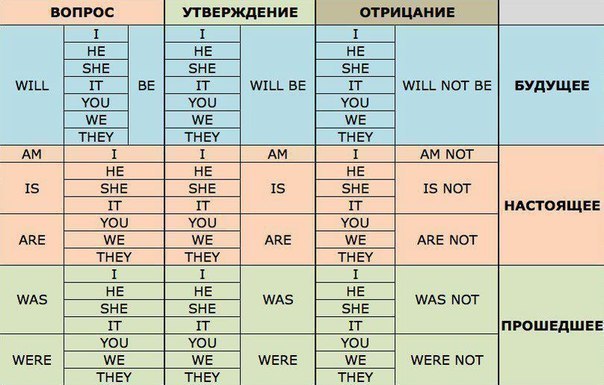 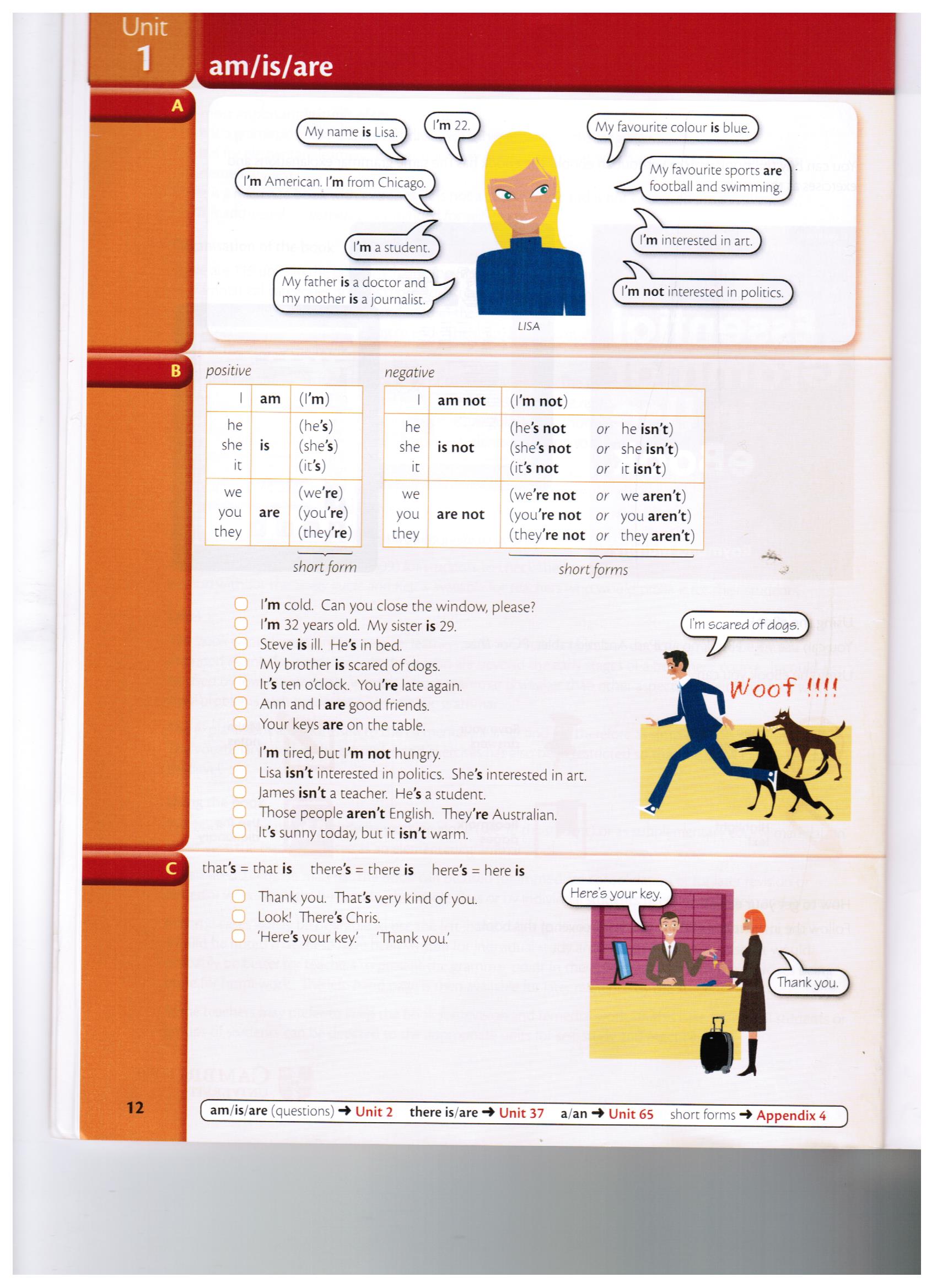 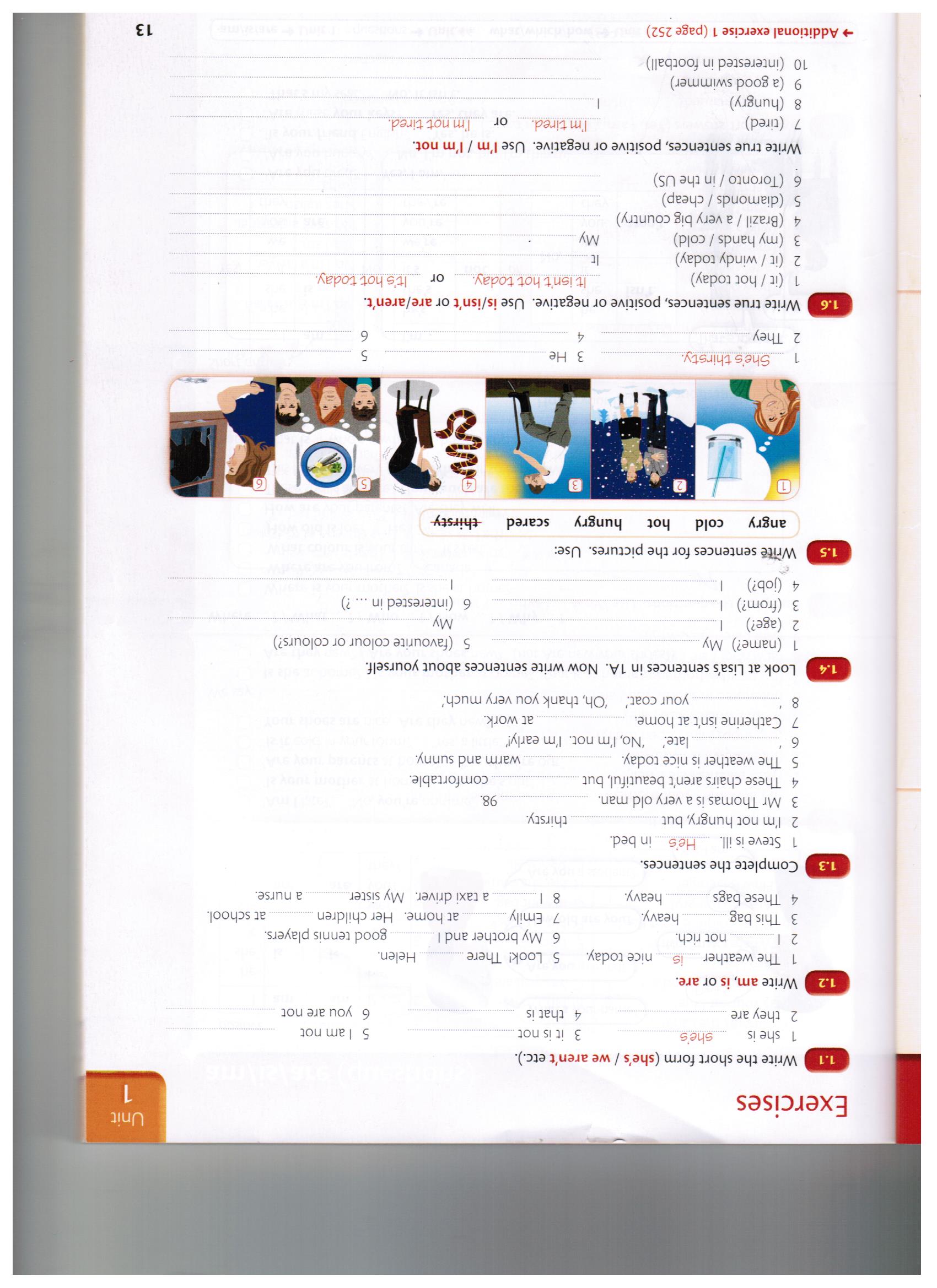 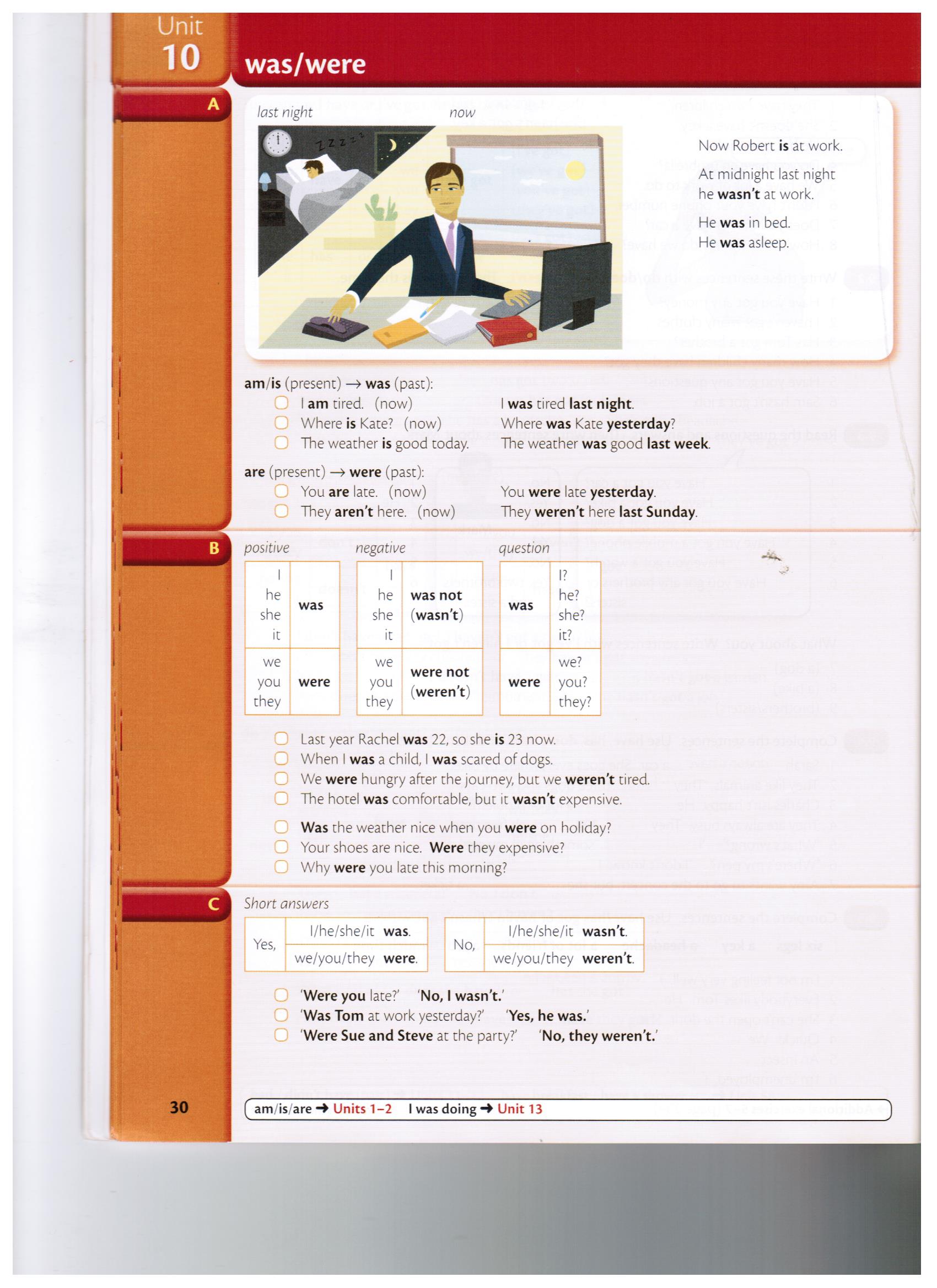 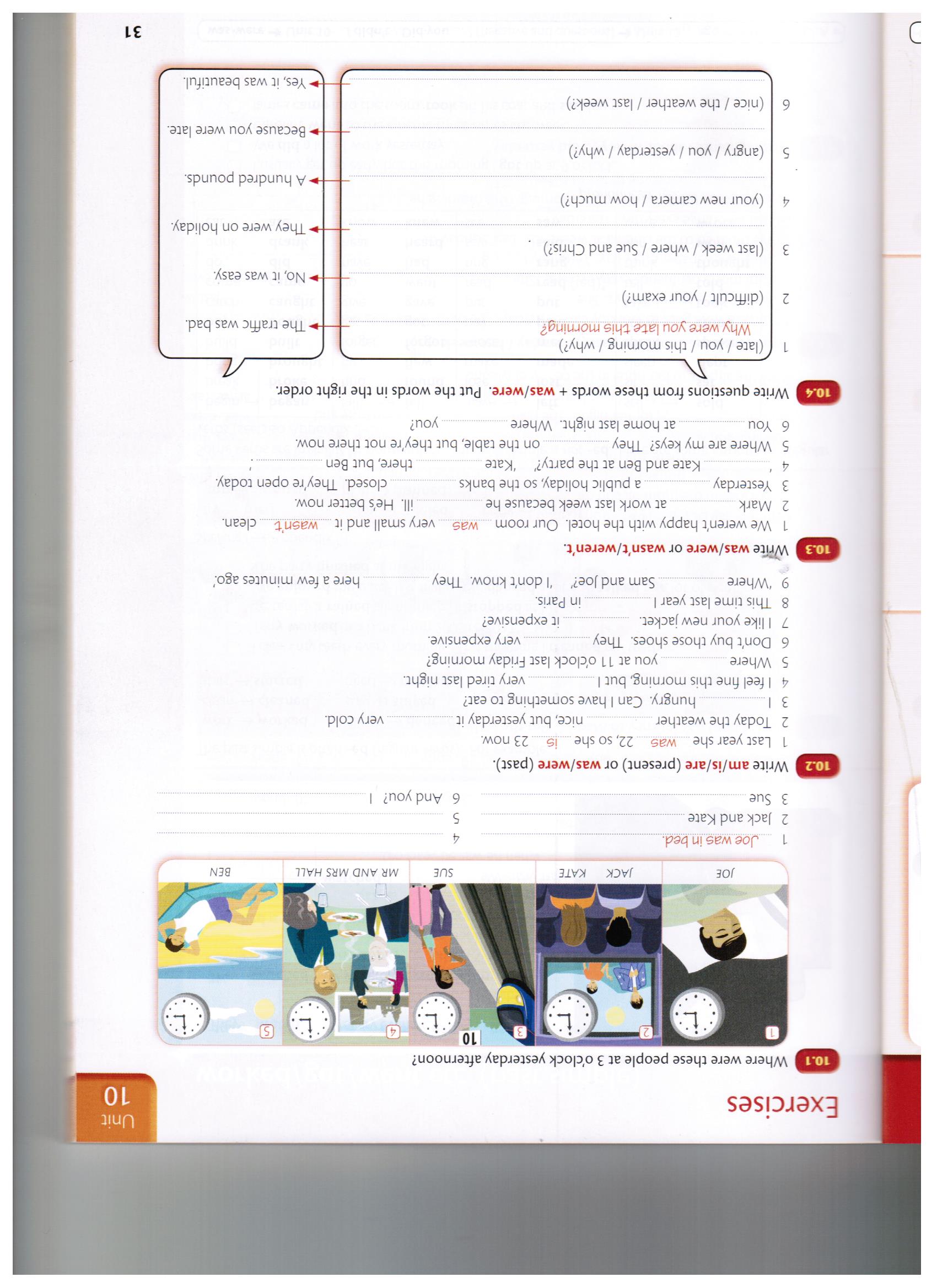 Как переводится to be в будущем времени и когда используется?Форма глагола be в будущем времени – will be. Она переводится на русский как: буду, будет, будешь. В будущем времени эта форма не изменяется в зависимости от того, кто производит действие (напомним, что в настоящем и прошедшем она меняется). Здесь она будет одинакова и неизменна - will be.I will be - Я буду You will be - Ты будешь/вы будете He will be - Он будет She will be - Она будет It will be - Он/она/оно будет We will be - Мы будем They will be - Они будутEverything will be fine. Все будет хорошо. I will be ready. Я буду готова. He will be happy. Он будет счастлив. We will be famous. Мы будем знамениты. It will be easy. Это будет легко. Отрицательная форма глагола to be в будущем времени.Отрицательная форма глагола be в будущем времени образуется точно так же, как и в настоящем и прошедшем временах. Для её образования мы просто добавляем частицу not. При этом саму частицу not мы ставим между словами will и be. Получается will not be. I will not be - Я не буду You will not be - Ты не будешь/ вы не будете He will not be - Он не будет She will not be - Она не будет It will not be - Оно не будет We will not be - Мы не будем They will not be- Они не будут I will not be busy tomorrow. Я не буду занят завтра. She will not be alone. Она не будет  одна. We will not be doctors. Мы не будем докторами. They will not be there on time. Они не будут там вовремя.Вопросительная форма глагола to be в будущем времени.Когда мы хотим задать вопрос в будущем времени, мы ставим глагол will be на первое место в начало предложения. При этом наше существительное, мы ставим между will и be. Will she be...? – Она будет…?Will it be hot tomorrow? Завтра будет жарко? Ответ будет содержать тот же be, в той же форме: Yes, it will. Да, будет.  Если, мы хотим отрицательно ответить на вопрос, то все к той же форме добавляем not: No, it will not. Нет, не будет. Will she be ready? Yes, she will. Она будет готова? Да, будет.  Will she be ready? No, she will not. Она будет готова? Нет, не будет.   Will it be too late? Yes, it will. Будет слишком поздно? Да, будет. Will it be too late? No, it will not. Будет слишком поздно? Нет, не будет.Как задавать вопросы с вопросительными словами в будущем времени?При вопросе со словами what, why, when и другими, эти слова ставим на первое место, а дальше порядок слов идет как в обычном вопросе. Why will he be late? Почему он будет поздно? When will she be ready? Когда она будет готова? Краткие формы глагола to be в будущем времени.В будущем времени мы пользуемся сокращениями при утверждении и при отрицании. Обратите внимание на то, как правильно писать сокращение в отрицании:I will = I'll /I will not =I won't You will =You'll /You will not =You won't He will =He'll/ He will not= He won't She will= She'll /She will not= She won't It will =It'll/ It will not= It won't We will =We'll/ We will not =We won't They will =They'll /They will not =They won't 
Используя выражения с глаголом «To Be», составьте по одному предложению с каждой фразой в будущем, настоящем и прошедшем временах. Часто употребляемые выражения с глаголом «To Be»Занятие № 2 «Оборот There is\ There are»Цель: Знать правила употребления Оборота There is\ There are в будущем, настоящем и прошедшем временах.Уметь: Составлять предложения, используя Оборот There is\ There are в устной и письменной речи относительно местоимений и времени. Теоретический материалПерейдите по ссылке и посмотрите видео урокhttps://www.youtube.com/watch?v=7vTPpCGK85wСамостоятельная работаКонструкция there is (there are) сообщает о месте нахождения\отсутствия того или иного предмета, лица.  There is a man in the window. В окне (есть) человек.
There are no flowers in the garden. В саду нет цветов.There + to be + подлежащее + обстоятельство времени или места.There + is + a book + on the table.- На столе (есть) книга.Примечание!1. Перед исчисляемым существительным в ед. числе употребляется артикль а.2. Перед неисчисляемым существительным или сущ. во мн. числе употребляется some, any, many, a lot, much, few, little, two, three.There are some roses in the garden.- В саду розы.There isn’t any juice in the box.- В коробке нет сока. Перевод.Предложения согласно правилу с конструкцией there is/ there are переводятся с конца, то есть с обстоятельства места или времени. Причем слово there опускается, однако в некоторых случаях оно может быть использовано дважды, если есть смысл указать значение «там».There are some mistakes in the test. – В работе есть несколько ошибок.There are nobody there. – Там никого нет.Задание №1Напишите следующие предложения в прошедшем и будущем времени. Обращайте внимание на единственное или множественное чисто существительных. Сделайте перевод всех предложений.Например: There are many places of interest in London. В Лондоне много интересных мест. There were many places of interest in London. В Лондоне было много интересных мест. There will be many places of interest in London. В Лондоне будет много интересных мест. There is much snow in winter. 2. There are five theatres in our city.  3. There is no lift in our house. 4. There are many new books in our library. 5. There is little milk in the bottle. 6. There are three rooms in our flat. 7. There is a map on the wall. 8. There is a big tree in the garden. 9. There is nothing on TV tonight. 10. There are eleven players in a football team. Занятие № 3 «Множественное число существительных. Исчисляемые и неисчисляемые существительные»Цель: Знать правила и исключения образования Множественного числа существительных. Иметь представление о Исчисляемых и неисчисляемых существительных.Уметь: Образовать множественное число от исходного единственного числа существительных, если это возможно. Теоретический материалПерейдите по ссылке и посмотрите видео урокиhttps://www.youtube.com/watch?v=rI4G40xJLEMhttps://www.youtube.com/watch?v=3lBikgwj_CwСамостоятельная работаУпражнение 1. Образуйте форму множественного числа нижеприведенных существительных.month, horse, flower, potato, book, plan, bridge, match, nose, bus, box, army, carrot, watch, onion, shop, address, day, fly, hotel, lady, key, gate, clock, office, city.Упражнение 2. Распределите существительные по колонкам в зависимости от того, как произносится окончание множественного числа.Friend, cinema, bottle, lake, bus, glass, bed, boy, hat, cap, tape, shop, brush, bench, box.Упражнение 3. Давайте попрактикуемся в образовании множественного числа для существительных с определенными окончаниями.А) СУЩЕСТВИТЕЛЬНЫЕ, ОКАНЧИВАЮЩИЕСЯ НА –Y.Вставьте следующие слова во множественном числе в следующие предложения.The students in my class come from many ... of our republic.My money and my ... are in my pocket.By the end of the term we’ll have to read a few ... by S. Maugham.I like going to ... because I enjoy socializing with people.People carry their food on ... at a cafeteria.We always look up words in ... when we write essays.Sportsmen from different ... of the world take part in the Olympic Games.B) СУЩЕСТВИТЕЛЬНЫЕ, ОКАНЧИВАЮЩИЕСЯ НА –F/ FE.Please put the forks, … and spoons on the table.Packs of ... hunting nearby caused so much fear that nobody went to the forest mushrooming.We all have some problems in our ...All the houses were covered with tiled ...The ... were caught and arrested.We could see the white ... of Great Britain in the distance.The kitchen bread-bin contained three ... of sliced white bread and two buns.C) СУЩЕСТВИТЕЛЬНЫЕ, ОКАНЧИВАЮЩИЕСЯ НА -s, -ss, -sh, -ch, -x, -oBob drinks eight... of water every day.Can you take a few ... of me and Rachel?Please put the ... and the silverware on the table.All citizens pay money to the government every year. They pay their ...I can see trees and ... outside the window.I want to light the candles. I need some ...When I make salad, I use lettuce and ...Sometimes Sue has a hamburger and French-fried ... for dinner.Are there any ... from here to the town center?Упражнение 4.Найдите 6 ошибок в образовании множественного числа существительных, заканчивающихся на –O.Photoes, dodoes, zeroes, tomatoes, Negroes, potatos, kiloes, buffaloes, videos, pianoes, mosquitoes, stereoes, radios, studios, echos, heroes.  Упражнение 5. Образуйте форму множественного числа нижеприведенных существительных, оканчивающихся на – O.Cargo, piano, video, zoo, potato, Eskimo, hero, dodo, disco, cockatoo, tomato, Negro, volcano, mosquito, studio, photo, dingo, kangaroo.Упражнение 6. Образуйте множественное число существительных, оканчивающихся на –F/-FE.Shelf, calf, grief, cliff, life, knife, proof, reef, sheaf, wife, safe, gulf, self, elf, leaf, loaf, wolf, chief.Упражнение 7. Образуйте множественное число следующих существительных и аббревиатур.Mouse, deer, foot, woman, sheep, p., goose, Norman, ox, swine, aircraft, M.P., tooth, child, man, German, grouse.Упражнение 8. Образуйте множественное число следующих заимствованных существительных.Phenomenon, crisis, stimulus, index, antenna, formula, datum, nucleus, criterion, analysis, apparatus, basis, appendix, tableau, radius, miasma, hypothesis, axis, genus, vertebra.Упражнение 9. Образуйте множественное число следующих сложных существительных.Boy-messenger, sister-in-law, text-book, pocket-knife, statesman, fellow-worker, merry-go-round, man-servant, hotel-keeper, forget-me-not, lady-bird, woman-doctor, looker-on, editor-in-chief, passer-by, commander-in-chief, handful.Упражнение 10. Напишите перевод слов в скобках, используйте единственное или множественное число.(Дети) should not forget to brush their (зубы) twice a day.How many (вулканов) are still active in Japan?(Моя свекровь) always got along with her three (невестками).Look! How beautiful the (ландыши) are!On your way home buy some (картофеля) and (помидоров) and pick up the (фотографии) from the photographer’s.The job of (пожарных) is quite dangerous.(Почтальоны) deliver mail early in the morning.They sailed from India with (грузами) of (шелка, чая и табака разных сортов).Laura has always given me good (советы).Упражнение 11. Раскройте скобки, употребите в нужном числе и согласуйте предложение при помощи глагола to be (где необходимо).All the dirty (одежда)... in the washing machine.These two (перекрестка) ... dangerous places for (водителей) and (пешеходов)...Both the (средства)... of transport save energy.(Эти деньги)... not mine. I can’t take it.The bad (новость)... that the train is delayed by an hour.Many (видов)... of aquatic plants need very little light.She got some (советов) ... from the tourist agency. (Они) ... very useful.Several (пешеходов)... injured during the accident.There (много полезных советов) ... in the book on baby care.(Эти виды)... of birds are very rare.The (полиция) ... investigating a series of attacks in the area.We found with a sense of relief that there ... no (комаров) ... at the campsite.(Физика) ... her favourite subject.(Фонетика)... a brand of linguistics.In summer (скот) ... mainly fed on green grass.Список литературыhttps://www.youtube.com/watch?v=kxzGEr5gGW4&index=4&list=PLoU6OXYTp-18JD4-yo3SzvKl2zRXkd-1w&t=0shttps://www.youtube.com/watch?v=7vTPpCGK85whttps://www.youtube.com/watch?v=rI4G40xJLEMhttps://www.youtube.com/watch?v=3lBikgwj_Cwhttp://grammar-tei.com/mnozhestvennoe-chislo-uprazhneniya/Essential Grammar in Use, Cambridge University Press 2015РАССМОТРЕНО:на заседании цикловойкомиссии общеобразовательных дисциплинпротокол №__«__»_____________2019 г.Председатель цикловой комиссии_____________ Т. Л. ГригорьеваУТВЕРЖДАЮ:зам. директора по УРКрасноярского аграрного техникума______________Т. М. Тимофеева«____»________________2019 г.Процент результативности (правильных ответов)Качественная оценка Качественная оценка Процент результативности (правильных ответов)балл (отметка)вербальный аналог90 – 1005отлично80 – 894хорошо70 – 793удовлетворительноменее 702неудовлетворительноto be able toto be absent fromto be present to be afraid of/ scared of to be busy withto be critical ofto be famous forto be free ofto be fond ofto be good atto be good toto be glad (pleased)to be grateful to/forto be happy about/withto be hungryto be ill (sick)to be sick and tiredto be healthy (well)to be in a hurryto be interested into be jealous ofto be kind toto be known as/forto be keen onto be late forto be loyal toto be married toto be singleto be on timeto be backto be overto be pleased withto be popular withto be prepared forto be proud of smb./smth.to be ready forto be responsible forto be satisfied withto be scared ofto be similar toto be successful into be suitable forto be sure of/aboutto be surprised atto be tired of/afterto be upset aboutto be useful forto be worried aboutto be wrongto be right to be crazy about to be blueto be interested in to be careful to be grateful forбыть способным наотсутствовать (где)присутствоватьбояться (кого/чего)быть занятымотносится критически кбыть известным (чем)быть свободным отнравится, увлекатьсяудаваться, быть способным кхорошо относится к (кому)быть довольнымбыть благородным (кому/за что)радоваться чему/чем, быть счастливымхотеть есть (что)быть больнымустать от всегобыть здоровымспешитьинтересоваться (чем)ревновать к (кому-то), завидоватьхорошо относится к (кому)быть известным как/чемстрастно увлекатьсяопаздывать куда-тобыть преданным (кому)быть женатым набыть свободнымприходить вовремявозвращаться быть завершённымбыть довольнымбыть популярным убыть подготовленным кгордиться (кем-то/чем-то)быть готовым кбыть ответственным за (что-то)быть довольным (кем/чем)бояться (кого/чего)быть подобным (кому/чему)преуспеватьподходить длябыть уверенным в чем-тобыть удивленнымустать (от/после)быть расстроенным (чем)быть полезным дляволноваться, беспокоиться обыть не правымбыть правым быть без ума отбыть печальныминтересоваться чем-либобыть осторожным/ внимательным быть благодарнымPresent Indefinite (Настоящее время)Present Indefinite (Настоящее время)There is a book on the table. На столе книга.Is there a book on the table? На столе книга?There are books on the table. На столе книги.Are there books on the table? На столе книги? Past Indefinite (Прошедшее время)Past Indefinite (Прошедшее время)There was a book on the table. На столе была книга.Was there a book on the table? На столе была книга?There were books on the table. На столе были книги. Were there books on the table? На столе были книги?Future Indefinite (Будущее время)Future Indefinite (Будущее время)There will be a book on the table. На столе будет книга.Will there be a book on the table? На столе будет книга?There will be books on the table. На столе будут книги. Will there be books on the table? На столе будут книги? [s][z][iz]1.2.3.4.5.1.2.3.4.5.1.2.3.4.5.Story, city, country, dictionary, key, party, trayKnife, life, thief, roof, loaf, cliff, wolfDish, glass, match, potato, bush, tax, bus, tomato, photo